                                 Province of the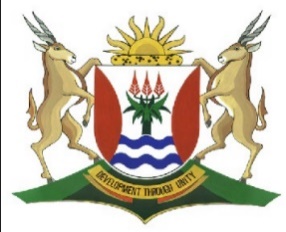 EASTERN CAPEEDUCATIONDIRECTORATE SENIOR CURRICULUM MANAGEMENT (SEN-FET)HOME SCHOOLING SELF-STUDY                                       MARKING GUIDELINESActivity 1- Accrued income & Accrued expense1.2. POST ADJUSTMENT TRIAL BALANCE: 28 February 2020Activity 2 – answer book1. 2. Post-Adjustment trial balanceActivity 3SPREADSHEET: 28 February 2020ACTIVITY 4TRIAL BALANCE FOR THE YEAR ENDED 31 AUGUST 2017SUBJECTACCOUNTINGACCOUNTINGGRADEGRADE10DATETOPICPRE-ADJUSTMENT TRIAL BALANCE & POST-ADJUSTMENT TRIAL BALANCEPRE-ADJUSTMENT TRIAL BALANCE & POST-ADJUSTMENT TRIAL BALANCEPRE-ADJUSTMENT TRIAL BALANCE & POST-ADJUSTMENT TRIAL BALANCEPRE-ADJUSTMENT TRIAL BALANCE & POST-ADJUSTMENT TRIAL BALANCEPRE-ADJUSTMENT TRIAL BALANCE & POST-ADJUSTMENT TRIAL BALANCEPRE-ADJUSTMENT TRIAL BALANCE & POST-ADJUSTMENT TRIAL BALANCETerm 2Week8TIME ALLOCATIONTIME ALLOCATION1 Week 1 Week INSTRUCTIONSSee requirements per activitySee requirements per activitySee requirements per activityRESOURCESUSE YOUR TEXTBOOK(S) & PREVIOUS ACTIVITIESUSE YOUR TEXTBOOK(S) & PREVIOUS ACTIVITIESUSE YOUR TEXTBOOK(S) & PREVIOUS ACTIVITIESUSE YOUR TEXTBOOK(S) & PREVIOUS ACTIVITIESUSE YOUR TEXTBOOK(S) & PREVIOUS ACTIVITIESUSE YOUR TEXTBOOK(S) & PREVIOUS ACTIVITIESUSE YOUR TEXTBOOK(S) & PREVIOUS ACTIVITIESUSE YOUR TEXTBOOK(S) & PREVIOUS ACTIVITIESUSE YOUR TEXTBOOK(S) & PREVIOUS ACTIVITIESUSE YOUR TEXTBOOK(S) & PREVIOUS ACTIVITIESNoAccount debitedAccount creditedAmountA=OE +LDrawingsTrading stockR4 500--0Trading stock deficitTrading stockR13 900--0Accrued income Rent income R6 000++0Accrued incomeCommission incomeR 3 300++0Water & electricity Accrued expense R1 2300-+Salaries Accrued expense R2 5000-+Depreciation Acc. Dep on equipmentR20 700--0Balance sheet account sectionFOLIODebitCreditCapital 436 900Drawings (340 000 + 4 500)344 500Equipment 207 000Accumulated depreciation on equipment (133 000 + 20 700)153 700Trading stock (178 400 - 4 500 – 13 900)160 000Creditors control110 500Fixed deposit : 6% p.a.160 000Accrued income9 300Accrued expense3 730Nominal account section Sales (1 200 000 - 7 200)1 192 800Cost of sales790 000Rent income (66 000 + 6 000)     72 000Commission income (9 900 + 3 300)      13 200  Trading stock deficit 13 900Salaries and wages (233 000 + 2 500)235 500Advertising 15 000Water and electricity (25 700  + 1 230)26 930Depreciation on equipment20 7001 982 830  1 982 030NoAccount debitedAccount creditedAmountA=OE +LBad debtsDebtors control900--0Rent incomeIncome received in advance30000-+Interest incomeIncome received in advance1 2000-+Prepaid expenseInsurance550++0Prepaid expenseAdvertising120+-0Depreciation Acc depr on vehicle50 000--0Trading stock deficitTrading stock780--0Balance sheet account sectionFolioDebitCreditCapital 200 840Drawings  10 520Vehicle 410 000Accumulated depreciation on vehicle (160 000 + 50 000) 210 000Trading stock  45 000Debtors control ( 38 690 – 900 ) 37 790Fixed deposit: 6% p.a.60 000Income received in advance (3 000 + 1200)4 200Prepaid expense (550 + 120)670Nominal account section Sales (876 000 -16 000)860 000Cost of sales490 000 Bad debts 6 700 +900)     7 600Interest on fixed deposit (12 000 – 1 200) 10 800 Rent income (39 000 - 3000)36 000Advertising (3000 - 120)    2 880Insurance (7150 - 550)    6 600Depreciation 410 000-160 000 =250 000* 20%= 50 000  50 000Trading stock deficit (45 780 -45 000)         780Salaries and wages 200 0001 321 8401 321 840Balance sheet account sectionDebit Credit DebitCreditDebitCreditCapital 50 00050 000Vehicle90 00090 000Equipment25 00025 000Accumulated depreciation on vehicle33 50011 30044 800Accumulated depreciation on equipment10 480  2 50012 980Creditors control48 41748 417Trading stock23 2001 30021 900Fixed deposit: 13% p.a.10 00010 000Income received in advance2 500 2500Accrued income325325Accrued expense (533 + 480)1 0131 013Prepaid expense144144Nominal account section Rent income17 5002 50015 000Interest on fixed deposit975325  1 300Water and electricity5 3325 335 865Advertising 28004802 320Stationary1 8901441 746Depreciation 13 80013 800160 872160 872DebitCreditDebitCreditDebitCreditBALANCE SHEET SECTIONCapital955 000955 000Drawings65 86065 860Land and buildings650 000650 000Vehicles345 000120 0003 45 000Equipment60 00060 000Acc depr on Vehicles28 12539 75067875Acc depr on Equipment8 700513013 830Fixed Deposit: BASA Bank (8.5 % p.a.)50 00050 000Trading inventory33 320   1730   31 590                                                                                                                                                                                  Debtors control (23 500 - 320)23 50032023 180Bank7 5007 500Creditors control51 57751 577Loan: BFN Bank (14% p.a.)60 00060 000Income received in advance 2 6002600Prepaid expense665665Accrued income2 1252 125Accrued expense (405 + 3650)4 0554 055Consumable stores on hand 390 NOMINAL ACCOUNT SECTIONSales (758 413 -12 435)758 413758 413Cost of sales500 000500 000Debtors allowance 12 43512 435Rent income31 300260028 700Interest on fixed deposit2 1252 1254 250Discount received560560Bad debts1 2503201 570Salaries114 000114 000Telephone7 4904057 895Water and electricity5 3505 350Stationery3 2103902 820Advertising6 3466 346Insurance3 2506652 585Donation 5 255 25Interest on loan6 5003 65010 150Discount allowed789789Depreciation (33 750 + 6 000 + 5 130)44 88044 880Trading stock deficit (33 750 – 525- 31 590)                 1 2051 2051 895 8001 895 80019344251934425